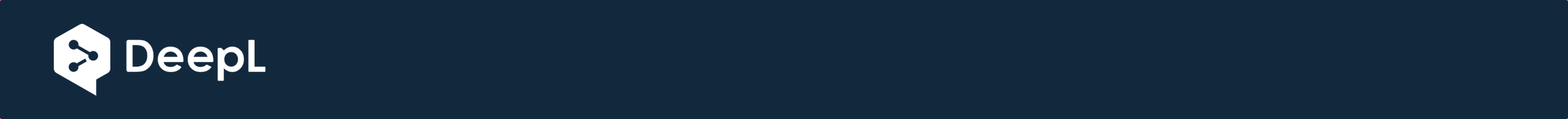 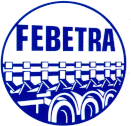  Królewska Federacja Przewoźników Belgijskich i Dostawców Logistycznych  Królewska belgijska Federacja przewoźników i dostawców usług logistycznych Królewskie Belgijskie Stowarzyszenie Przedsiębiorstw Transportowych i LogistycznychŚWIADECTWO PRACY - SZT. 140,03Ja, niżej podpisany, ...……………………w charakterze osoby posiadającej to zaświadczenie . (nazwisko osoby)……………………………………………………………………………………………………………………………………zatrudniony przez spółkę (nazwa………………………………………………………………… spółki)dojeżdża do i z miejsca zamieszkania lub pracy. Oznacza to, że osoba ta podlega przepisom art. 16 rozporządzenia ministerialnego z dnia 18 października 2020 r. w sprawie środków nadzwyczajnych w celu ograniczenia rozprzestrzeniania się wirusa coronavirus COVID-19 i jest uprawniona do podróżowania po drogach publicznych.Sporządzono w ………………….(Podpis, nazwisko i stanowisko oraz pieczęć lub logo firmy)